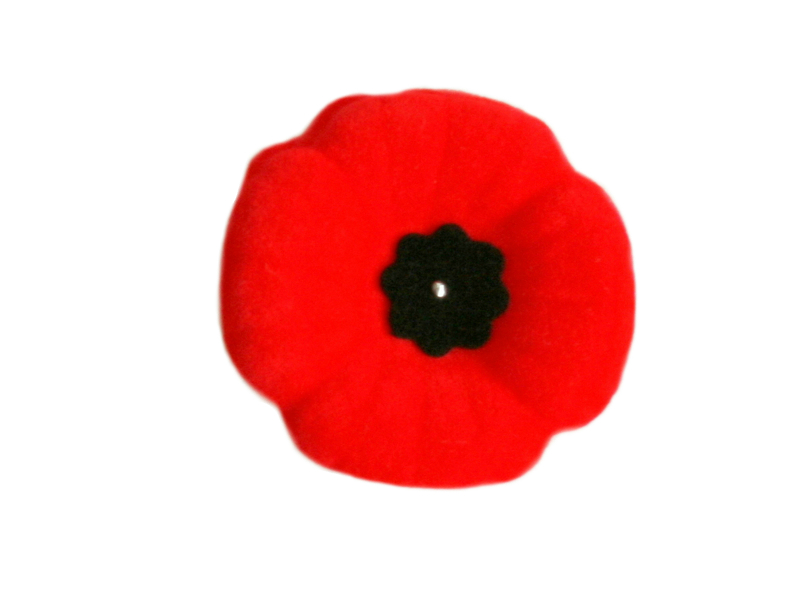 IBOGREENwww.IboGreen.comPlayas Tijuana, MX ph:  (619) 750-2218                                                     e: Grow@IboGreen                                                     _____________________________________________________________The information contained in this transmission may contain privileged and confidential information, including patient information protected by federal and state privacy laws. It is intended only for the use of the person(s) named below. If you are not the intended recipient, you are hereby notified that any review, dissemination, distribution, or duplication of this communication is strictly prohibited. If you are not the intended recipient, please contact the sender by reply email and destroy all copies of the original message. General InformationWhat do you want to achieve from Ibogaine treatment?  ________________________________________________________________________________________________________________________________________________________________________________________________________________________________________Do you have pain and or have you had surgeries?______________________________________________________________________________________________________________________________________________________________________________Personal InformationWeight: ___________________ lbs.Height:  ___________________Do you smoke? Y______ N ______# Cigarettes_________ /day?  Or _________________ / week?Do you drink alcohol? #_________ /day? (OR) #_________ /week? (OR) #________/monthPrescription MedicationDo you take prescription medications?    Y ______    N ______If yes, please list all current names of prescription medications, frequency and dosages taken within the last 6 months.  Circle the medications that are not prescription or not taken as the prescription is written.Drug                                                Length of Time on Drug    Intended Purpose1. Name:  _________________     ____________                ______________	    Dosage:  ________________     ____________                ______________    Frequency:  ______________    ____________                ______________2. Name:  _________________    ____________                ______________    Dosage:  ________________    ____________                ______________    Frequency:  ______________    ____________                ______________3. Name:  _________________    ____________                ______________    Dosage:  ________________    ____________                ______________    Frequency:  ______________    ____________                ______________4. Name:  _________________    ____________                ______________    Dosage:  ________________    ____________                ______________    Frequency:  ______________    ____________                ______________5. Name:  _________________    ____________                ______________    Dosage:  ________________    ____________                ______________    Frequency:  ______________    ____________                ______________6. Name:  _________________    ____________                ______________    Dosage:  ________________    ____________                ______________    Frequency:  ______________    ____________                ______________Over the Counter Medications #1Name:  _________________   Length of Time on Drug    Intended PurposeDosage:  ________________     ____________                ______________Frequency:  ______________    ____________                ______________#2Name:  _________________   Length of Time on Drug    Intended PurposeDosage:  ________________     ____________                ______________Frequency:  ______________    ____________                ______________#3Name:  _________________   Length of Time on Drug    Intended PurposeDosage:  ________________     ____________                ______________Frequency:  ______________    ____________                ______________#4Name:  _________________   Length of Time on Drug    Intended PurposeDosage:  ________________     ____________                ______________Frequency:  ______________    ____________                ______________Abused DrugsDo you abuse or take prescribed or un-prescribed medications?          Y: _____    N: _____If yes, please list:#1Name:  _________________   Dosage:  ________________     Frequency:  ______________ #2Name:  _________________   Dosage:  ________________     Frequency:  ______________ #3Name:  _________________   Dosage:  ________________     Frequency:  ______________ #4Name:  _________________   Dosage:  ________________     Frequency:  ______________ Ibogaine IntentionPlease circle. Are you seeking Ibogaine for:A. AddictionEliminate opiate withdrawals:Short acting? __________  (Please put X)Long acting?  __________Eliminate Heroin withdrawalsInhaled/snorted?  __________  (Please put X)Oral? __________  (Please put X)Intravenous? __________  (Please put X)Rectally? __________  (Please put X)Psycho-spiritualAlcoholismOtherName of drug (type of opiate / heroin):  _________________   Dosage per day or week:  ______________________Frequency:  ____________________Female patientLMP: Date of last menstrual period: _______________Could you be pregnant? Y _____    N _____# of past pregnancies?  _______________ Date of last pregnancy? ________________ Live births?  Y _____ N _____# ___________Current form of birth control: _______________________Lengthy Medical HistoryDo you have any of the following medical conditions? (Please Circle).Y     N     Cerebrovascular disease (stroke, embolisms etc.)Y     N     Convulsions and/or epileptic seizuresY     N     Mental disorders        Y    N      (Schizophrenia, bipolar disorder, anxiety, suicide                       attempts, other)Y     N     Diabetes (insulin dependent? ________)Y     N     Hypertension (if possible give last blood pressure reading    ____________)Y     N     Cardiac or coronary diseaseY     N     Pulmonary disease (asthma, COPD, cancer, pneumonia, sarcoidosis, other)Y     N     Gastrointestinal disease (gastritis, colitis, Crohn’s disease, cancer, other)Y     N     Genital disease (herpes, syphilis, gonorrhea, other)Y     N     Autoimmune disease (lupus, arthritis, scleroderma, psoriasis, other)Y     N     CancerY     N     HypothyroidismY     N     HyperthyroidismY     N     Infectious diseases (hepatitis A, B, C, D, E, HIV, other)Y     N     Back problemsY     N     AsthmaY     N     Fainting, dizziness, shortness of breathY     N     Nerve damageY     N     Varicose veinsY     N     JaundiceY     N     Any other disease or conditionMedical TestsIn the past 6 months, have you had any lab work?   Y _____    N _____       (If yes, please provide a copy of the results)In the past 6 moths have you had an EKG?  Y _____    N _____       (If the answer is yes, please provide a copy of the results)Ibogaine Related Information   (Intake provider will review this information with you)Contraindicatory medications to Ibogaine and associated times necessary to abstain:Methadone (at least 4 weeks last dose) Amphetamine (5 days last dose) Methamphetamine (5 days last dose)Suboxone (at least 4 weeks last dose) Cocaine (at least 5 days last dose) IboGreen’s affiliated MDs, nurses and providers, do not taper and/or suspend prescription medications. It is necessary to consult with your treating physician to discuss tapering and/or suspending medication due to side effects.Contra-indicatory medications to Ibogaine that need to be terminated 30 days prior to treatment: Antidepressants (Fluoxetine, sertraline, etc.) Antipsychotics (Chlorpromazine, levomepromazine, haloperidol, loxapine etc.)Lithium Beta-blockers (propranolol, metoprolol, etc.)Contra indicatory medications to Ibogaine that need to be terminated 5 days prior to treatment:Proton pump inhibitors (nexium, omeprazole) Antiemetics (Ondansetron)Quinolones (ciprofloxacin, moxifloxacin)Ibogaine Related Information (continued)     (Intake provider will review this information with you)A patient cannot be treated with ibogaine, if they present any of the following conditions: Pregnancy Lactation Heart disease (arrhythmias, previous infarction, heart failure,   coronary surgery, cardiac surgery).60 years of age or older         EXCEPTION: Cardiac stress test within 30 days. 17 years of age or younger Known allergy to IbogaineObesity with BMI of 35 or greater Hypertension without any control or difficult to controlDecompensated diabetes Recent major surgeries (less than 2 years)EXCEPTION: Cardiac stress test within 30 days. MD approvalConvulsionsChronic and acute renal failure Ulcers QT prolongation (Ibogaine cardiac specialist in Encinitas approval will be required).Liver damage and/or failureCancer Psychological disorders in which prescriptions need to be suspended and/or terminated by prescribing MD and have not yet been resolved.If you answered Y (yes) to any of the above conditions, please answer the following questions:Date of Diagnosis: _________________________________Associated Treatments: ____________________________Please sign, print and date to acknowledge veracity and integrity of your responses.  IboGreen is not here to judge.  We are here to give you the optimal support.I have read and filled out the psychological intake and the medical intake. I understand the risks involved with ibogaine including the rare possibility of death.  Some research demonstrates 1/300 fatalities, however it is not substantiated whether this statistic is based on the utilization of all precautionary measures being put into place including but not limited to: if proper equipment was available such as heart monitor and defibrillator and/or if lab work demonstrating liver enzyme functioning and EKG were administered.  Was administration observed by an MD and paramedics? Was proper dosage given per weight. Was client honest about medical history? Was drug test clearance given to patient prior to administration.  Did patient have IV inserted in case emergency medication needed to be administered?Signed Name: ________________________________Printed Name: ________________________________Date: ________________________________Last 4 digits SS # ______________